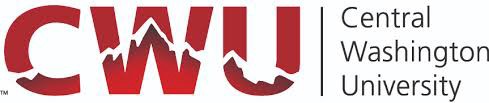 Geography Bachelor of Arts ChecklistStudent Name and ID#:	Date last updated:  	Please provide your advisor an updated copy of this checklist before each advising meeting.A minimum of 65 credits required with an average G.P.A. of 2.25 or higher. A grade of C- or better is required for a course to meet requirements for the major. A minimum of 8 credits must be completed at the 400-level (not including Geog 489).Department Core CoursesPhysical Geography (One required)Techniques (One required)Human Geography (One required)Regional Geography (One required)Resource Geography (One required)Electives (15-18 credits, taken from catalog-listed 300- and 400- level department courses)I have verified a grade of C- or better was earned in all of the above coursesMinimum of 8 credits of Geography has been earned at the 400-level (excluding 489)2/18/2021CourseCreditsTerm CompletedGEOG 101 World Regional Geography5GEOG 107 Our Dynamic Earth5GEOG 208 Our Human World5GEOG 250 Resource Exploitation & Conservation4GEOG 301 Introduction to GIS & Maps4GEOG 489 Capstone2CourseCreditsTerm CompletedGEOG 361/461 Soils5GEOG 386/486 Geomorphology5GEOG 387/487 Biogeography5GEOG 388/488 Weather and Climate5GEOG 483 Snow5CourseCreditsTerm CompletedGEOG 325 Field Methods5GEOG 330 Airphoto Interpretation5GEOG 403 GIS and Data Management5GEOG 409 Quantitative Methods5CourseCreditsTerm CompletedGEOG 304 Economic Geography5GEOG 306 Transportation and Planning5GEOG 308 Cultural Geography4GEOG 346 Political Geography4GEOG 381 Urban Geography4GEOG 422 Geography of Food and Agriculture4GEOG 440 Ecology and Culture4CourseCreditsTerm CompletedGEOG 352 Geography of North America4GEOG 355 Geography of the Pacific NW4GEOG 366 Geography of the Middle East4GEOG 368 Geography of Middle America4GEOG 370 Geography of South America4GEOG 371 Geography of Europe4GEOG 375 Geography of Asia4GEOG 450 Arid Environments5GEOG 451 Mountain Environments5GEOG 454 Forest Environments5CourseCreditsTerm Completed  GEOG 305 Land Use Planning5GEOG 373 Water Resources4GEOG 442 Alternative Energy5GEOG 445 Environmental Law5GEOG 455 Pyrogeography4GEOG 458 People, Parks, and Protected Areas5CourseCreditsTerm Completed